Дизайн – проекты групповых участков на территории детского сада комбинированного вида №20 «Ласточка»План территории ДОО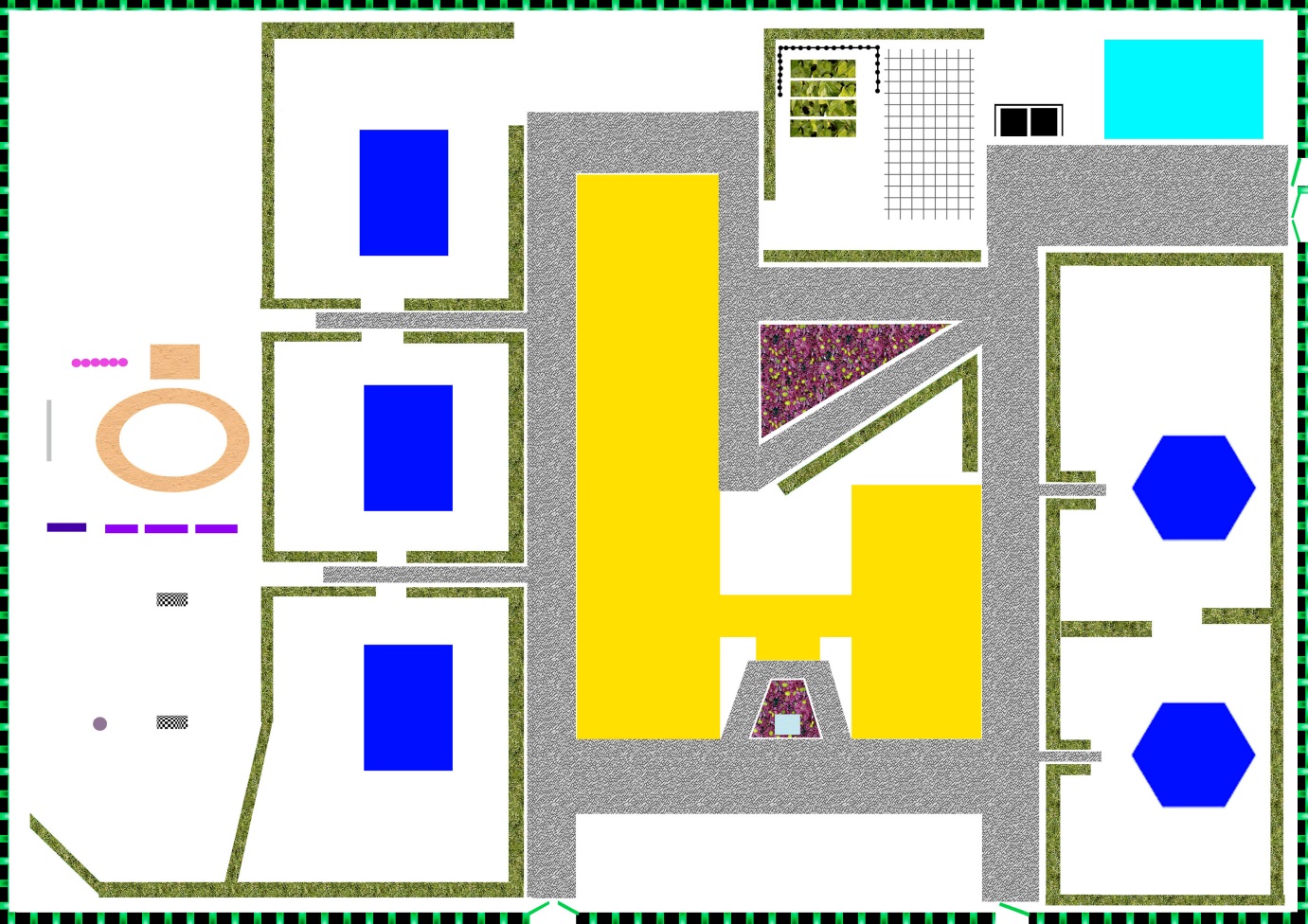 Группа №1 «Солнышко»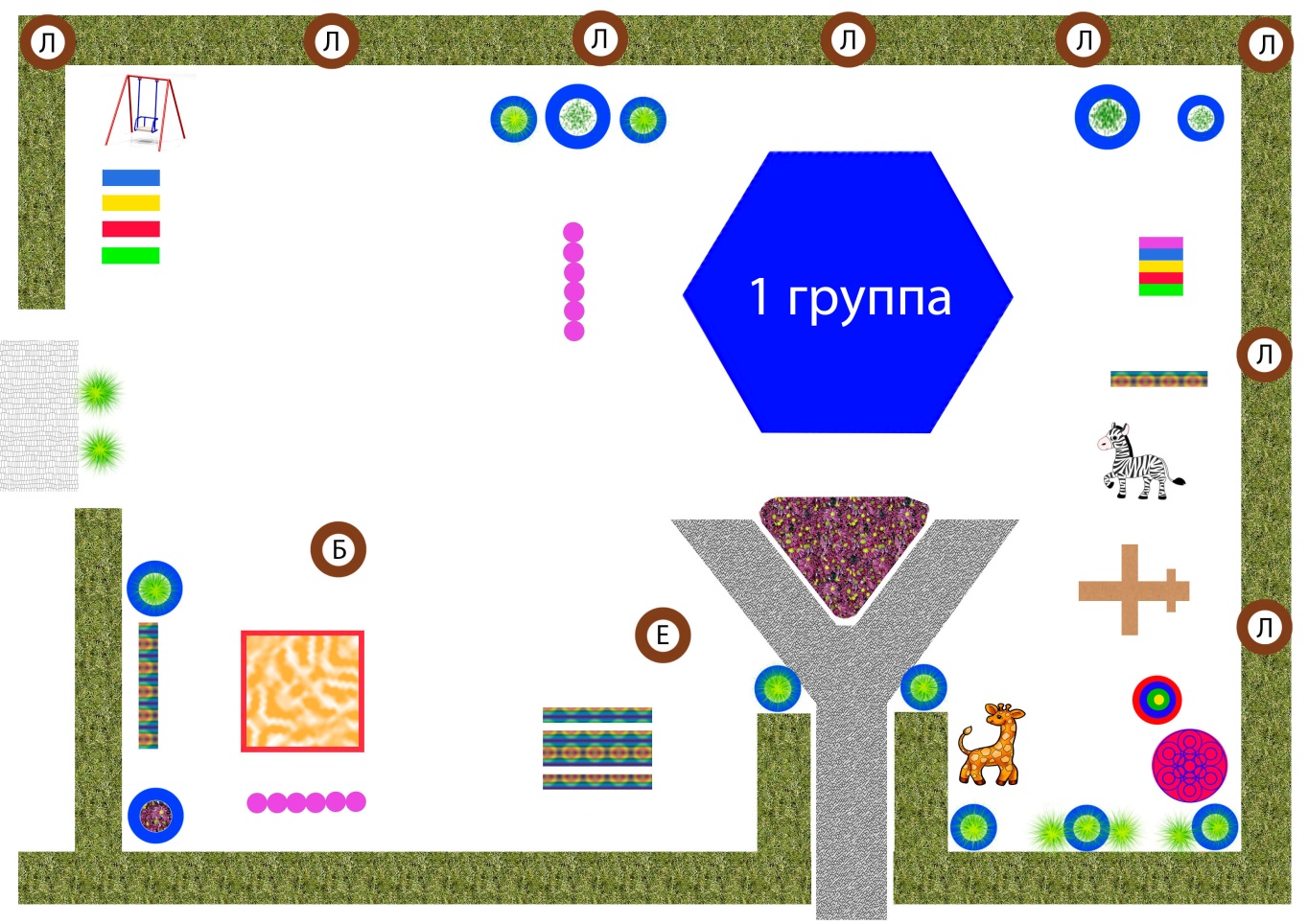 Группа №2 «Теремок»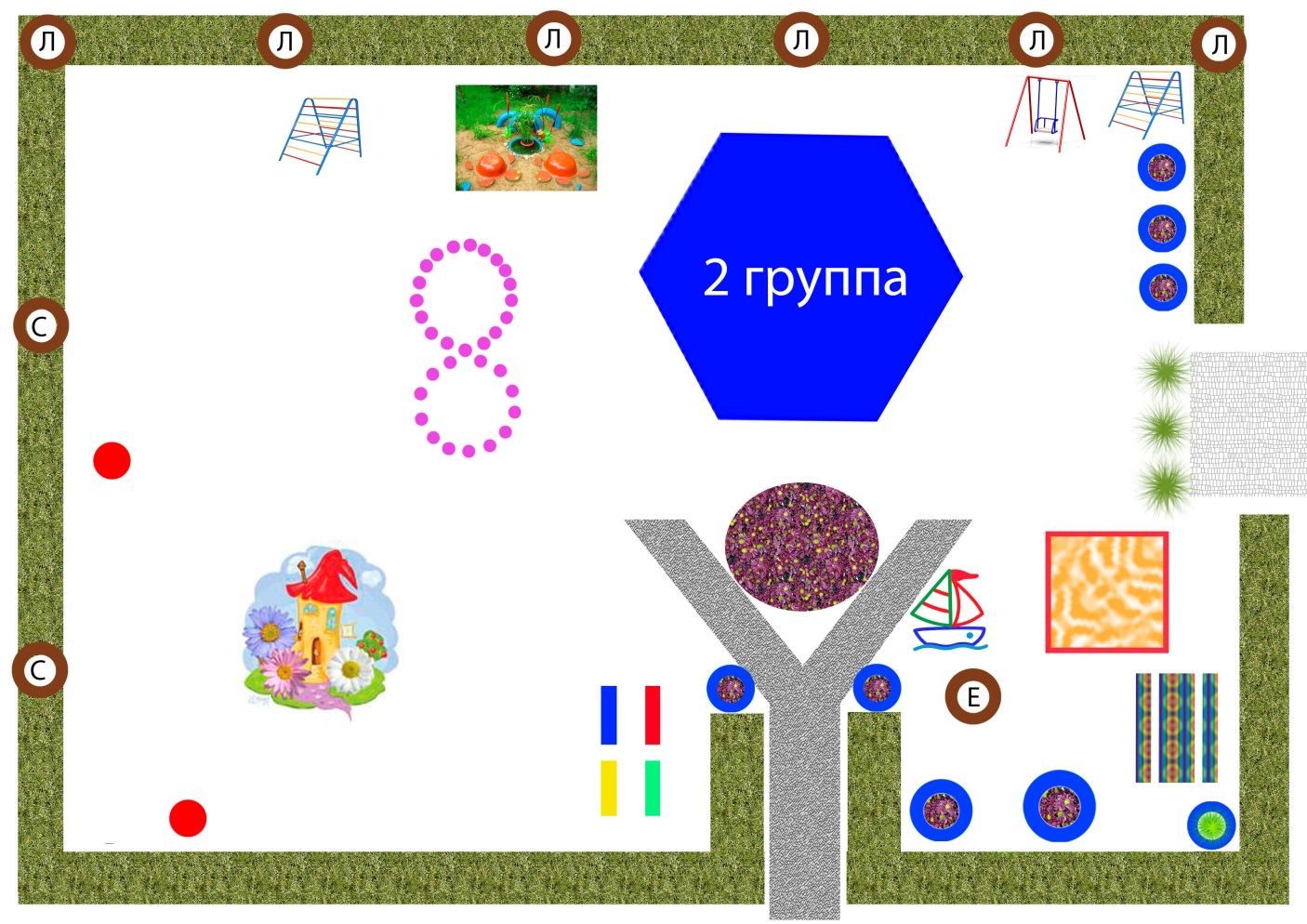 Группа №3 «Гномики»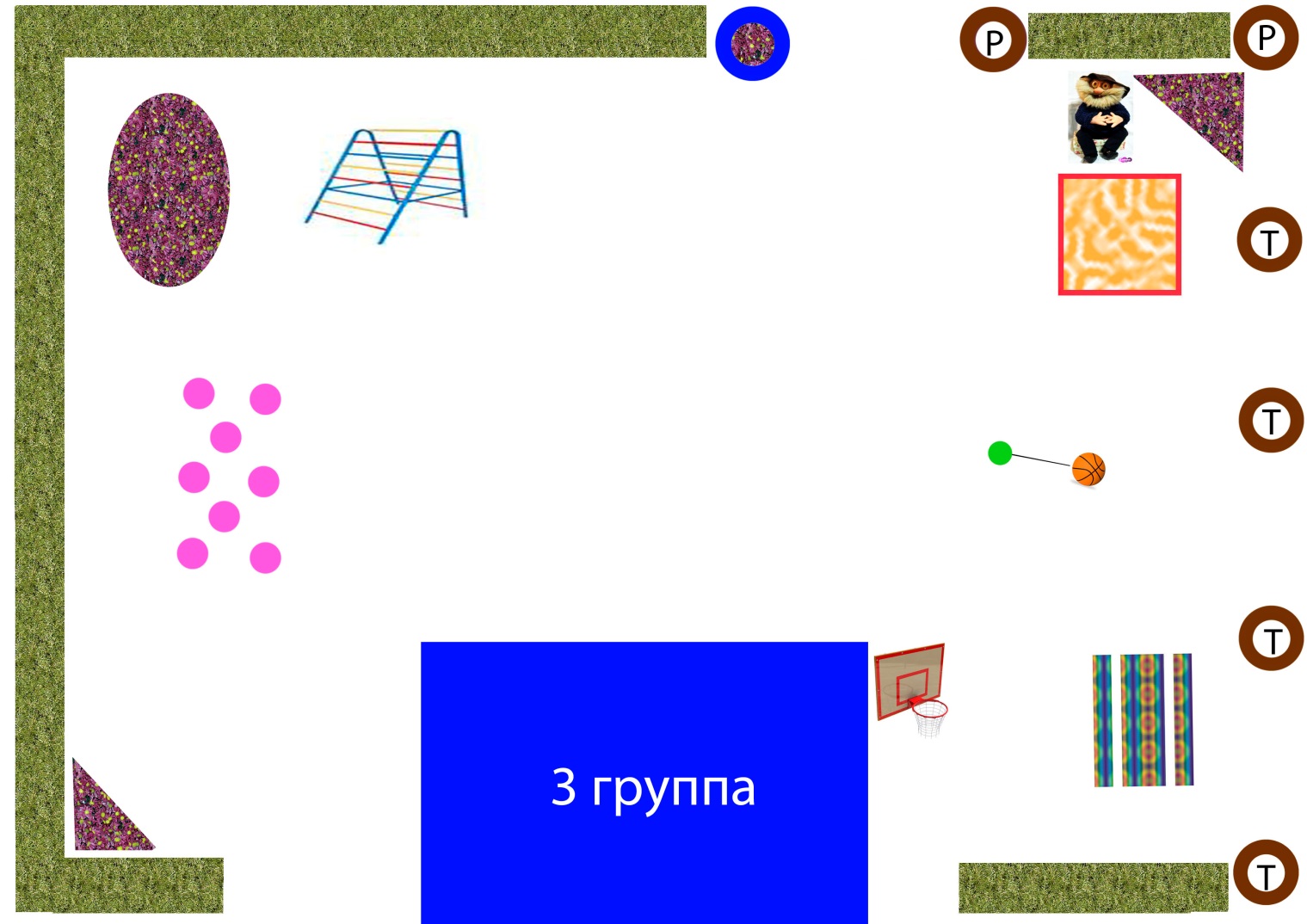 Группа №4 «Семицветик»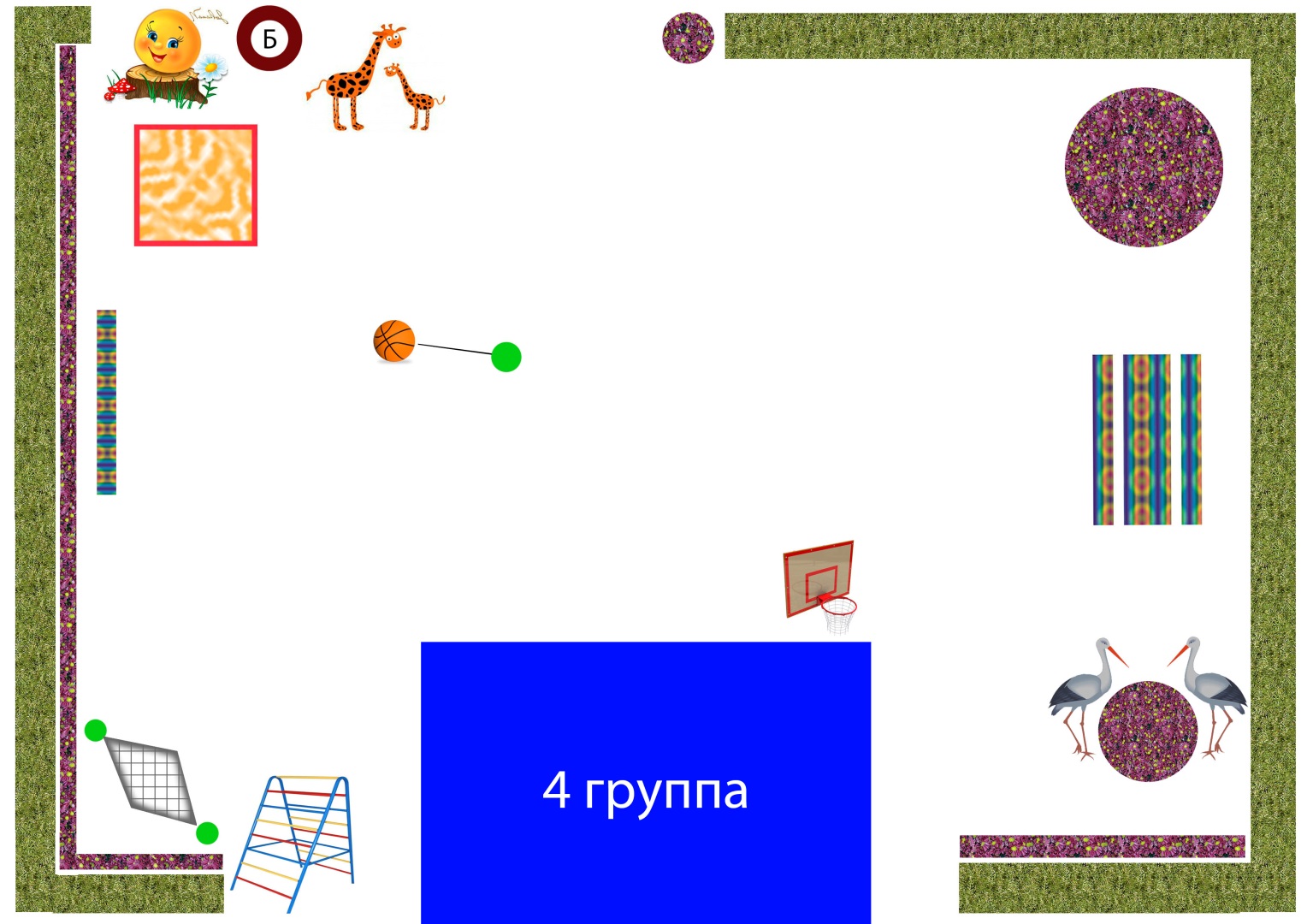 Группа №5 «Капелька»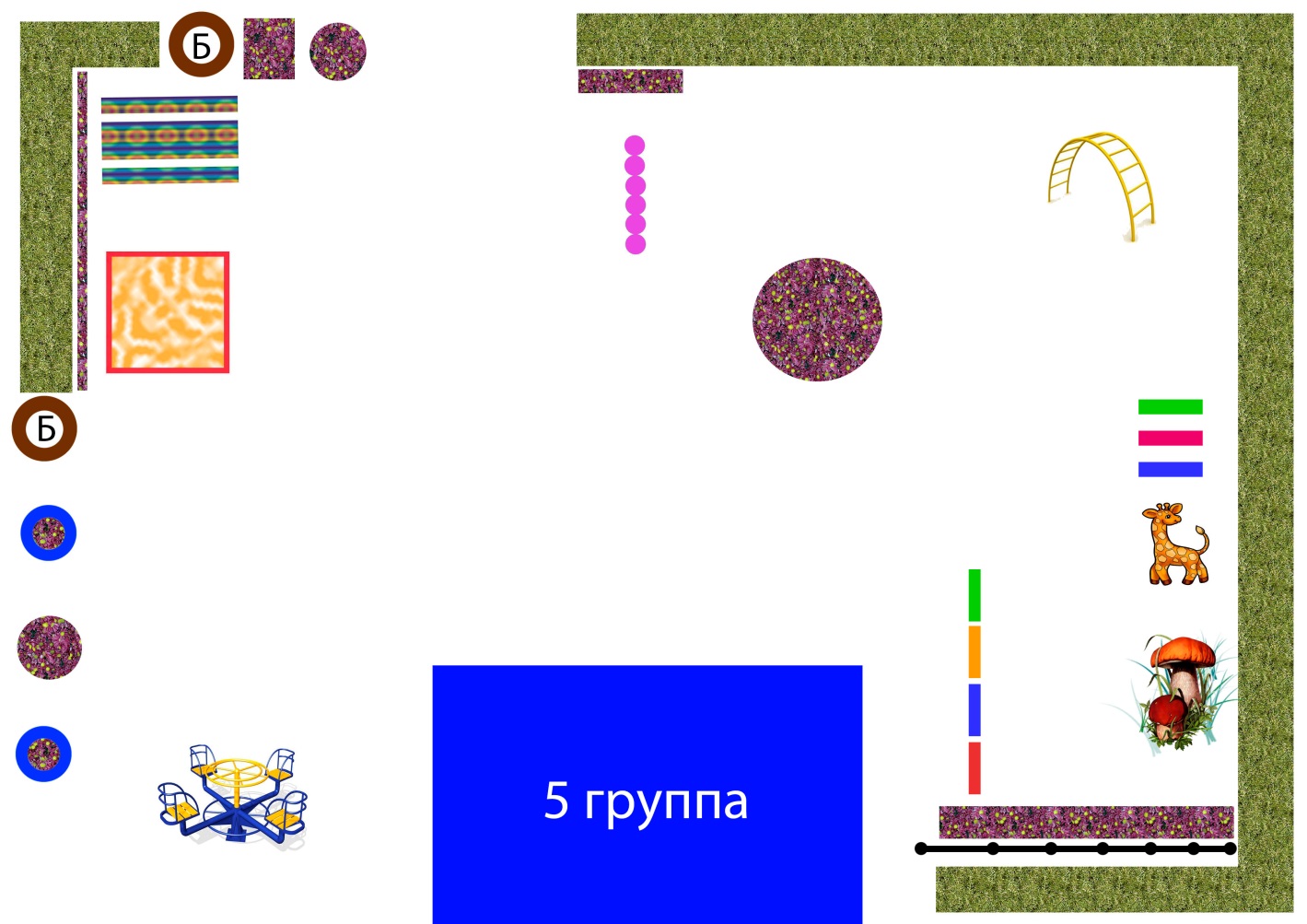 Группа №6 «Солнечные зайчики»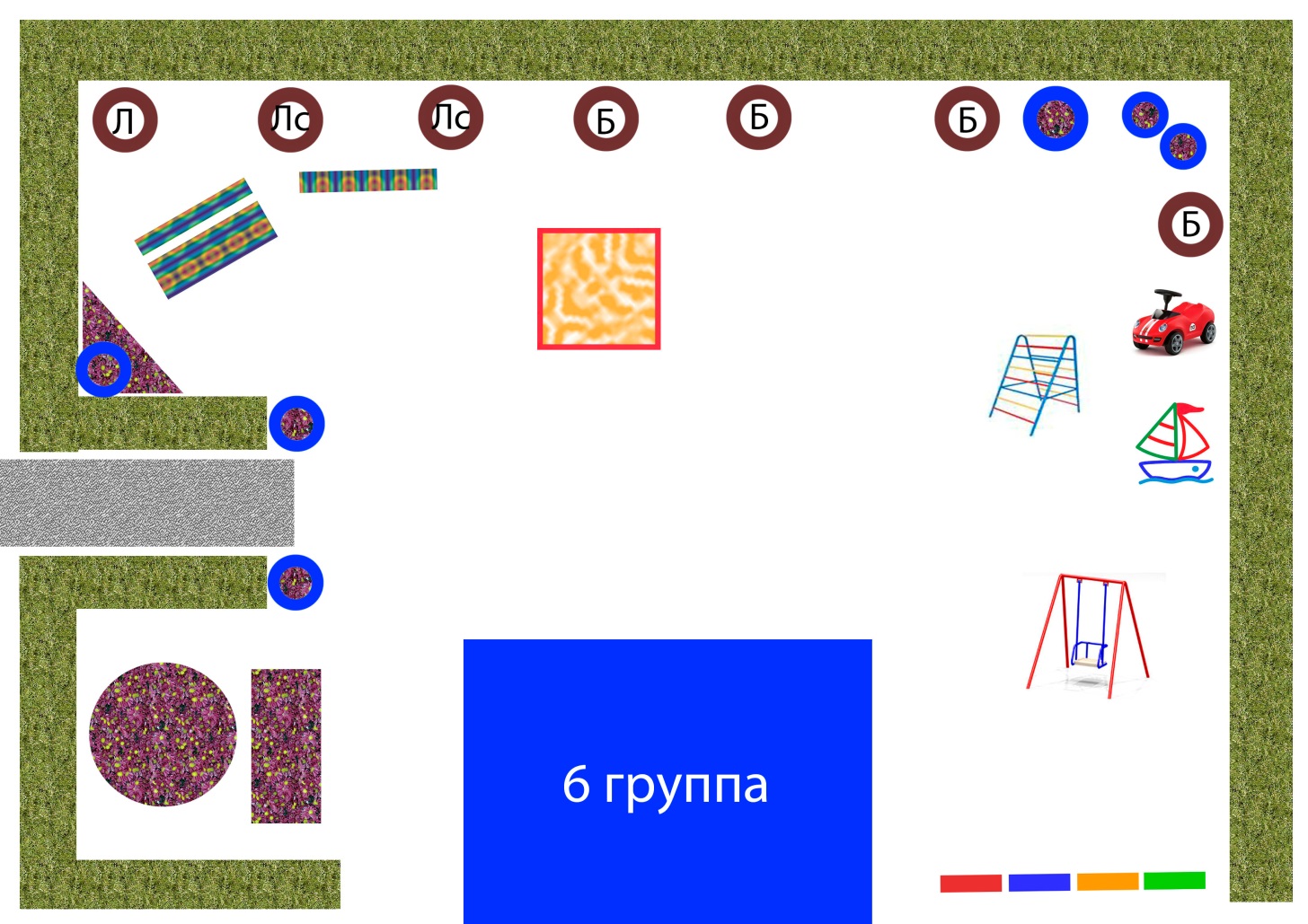 Группа №7 «Капитошка»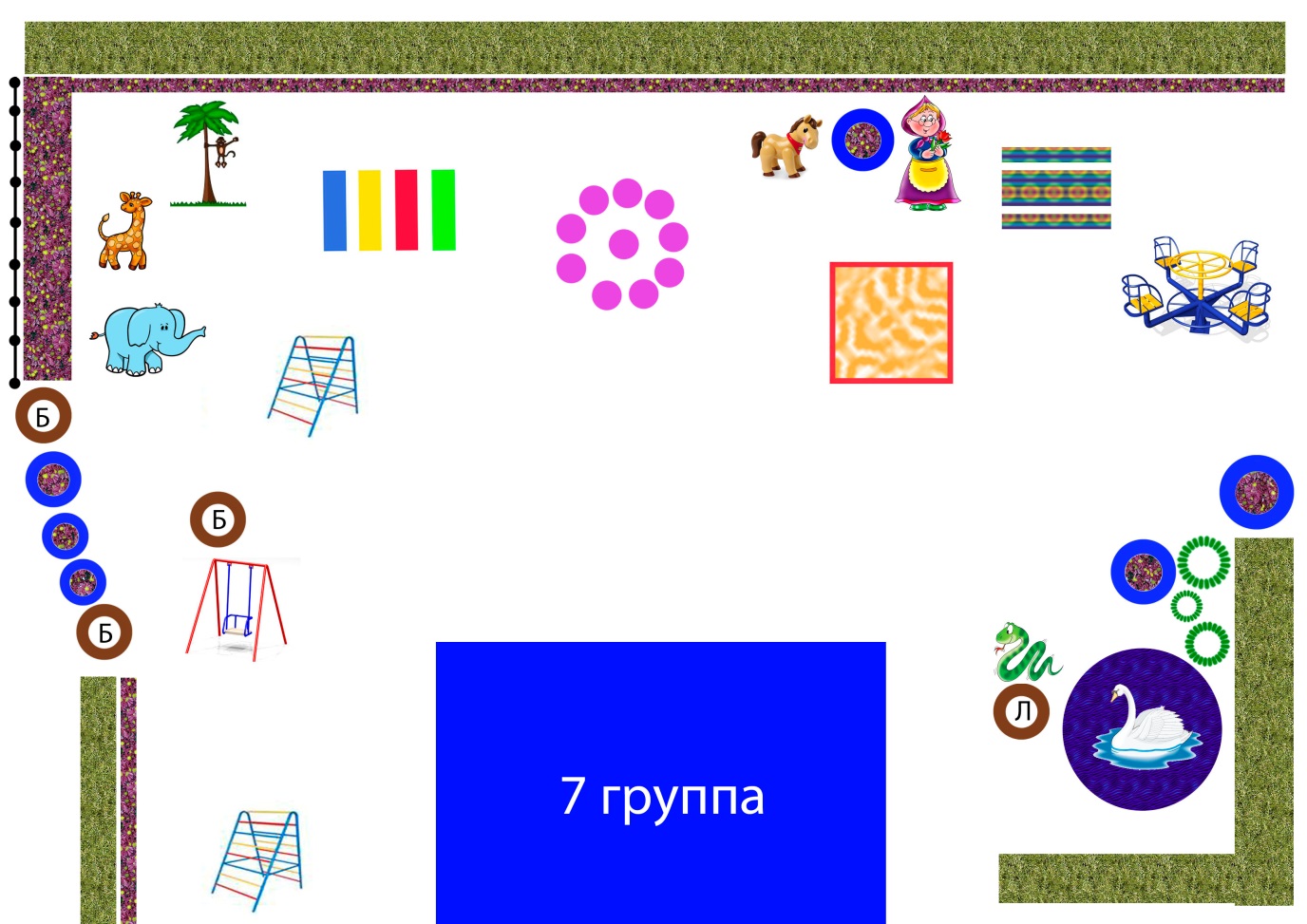 Группа №8 «Радуга»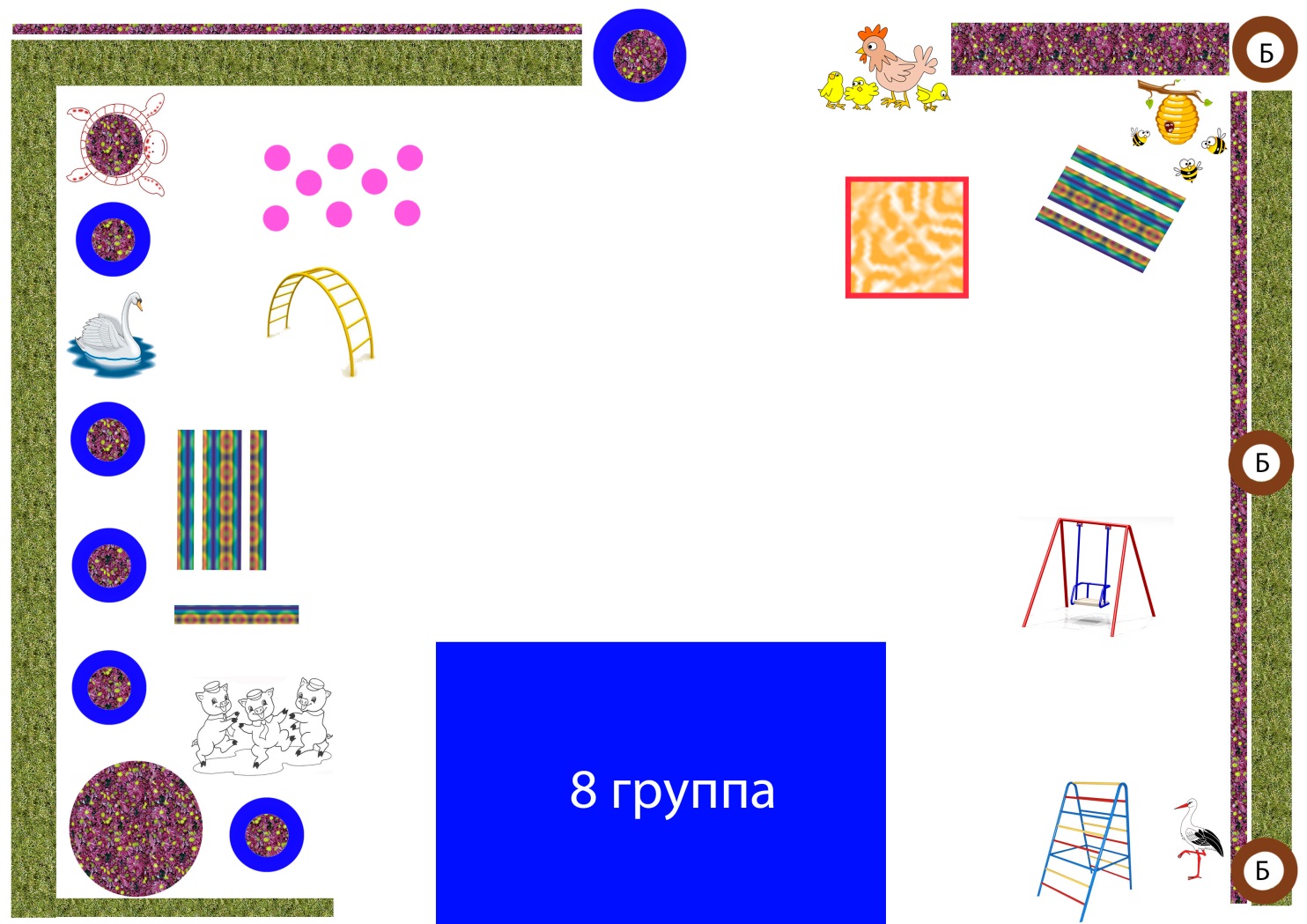 Обозначения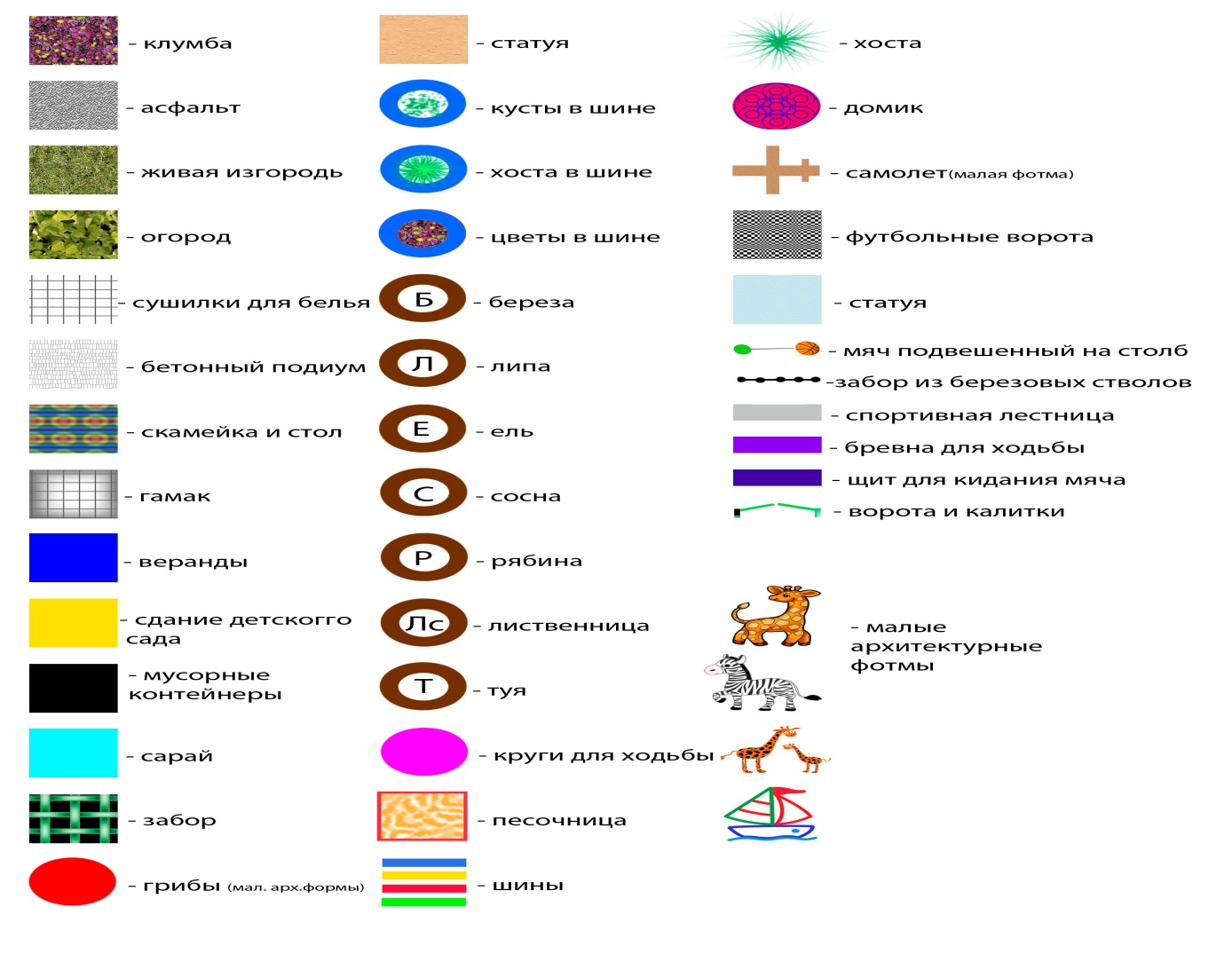 